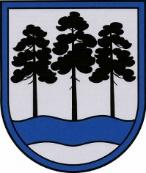 OGRES  NOVADA  PAŠVALDĪBAReģ.Nr.90000024455, Brīvības iela 33, Ogre, Ogres nov., LV-5001tālrunis 65071160, e-pasts: ogredome@ogresnovads.lv, www.ogresnovads.lv PAŠVALDĪBAS DOMES SĒDES PROTOKOLA IZRAKSTS25.Par Ogres novada pašvaldības Ogres sākumskolas iekšējo reorganizāciju un pārveidi par  pamatskoluSaskaņā ar likuma “Par pašvaldībām” 15. panta ceturto daļu pašvaldības pienākums ir: “[..] gādāt par iedzīvotāju izglītību (iedzīvotājiem noteikto tiesību nodrošināšana pamatizglītības un vispārējās vidējās izglītības iegūšanā; pirmsskolas un skolas vecuma bērnu nodrošināšana ar vietām mācību un audzināšanas iestādēs; organizatoriska un finansiāla palīdzība ārpusskolas mācību un audzināšanas iestādēm un izglītības atbalsta iestādēm u.c.)”. Vidēja termiņa politikas plānošanas dokuments Izglītības attīstības pamatnostādnes 2021. - 2027. gadam “Nākotnes prasmes nākotnes sabiedrībai” nosaka septiņiem gadiem aktuālos izglītības attīstības mērķus un rīcības virzienus. Lai īstenotu izglītības attīstības virsmērķi 2021. - 2027. gadam un risinātu ar esošo situāciju saistītos izaicinājumus, viens no izglītības attīstības mērķiem ir ilgtspējīga un efektīva izglītības sistēmas un resursu pārvaldība. Pašvaldības kā dibinātāja atbildība par savas teritorijas izglītības iestāžu attīstību, pielāgošanu esošajai situācijai un kvalitatīva vispārējās izglītības pakalpojuma nodrošināšanu pieaug.2021. gada 21. decembrī Ministru kabineta sēdē tika atbalstīts Izglītības un zinātnes ministrijas konceptuālais ziņojums "Par priekšlikumiem pedagogu darba samaksas finansēšanas modeļa pilnveidei", kas paredz “palielināt pašvaldību lomu un atbildību kvalitatīva izglītības piedāvājuma nodrošināšanā, kā arī atbalsta nodrošināšanā izglītojamiem ar speciālām vajadzībām, veidojot optimālu skolu tīklu un skolotāju/izglītojamo proporciju”.Ogres novada pašvaldībā (turpmāk – Pašvaldība) tiek izstrādāti ilgtermiņa plānošanas dokumenti (Ogres novada ilgtspējīgas attīstības stratēģija 2022. - 2034. gadam, Ogres novada attīstības programma 2022. - 2027. gadam, Ogres novada Izglītības attīstības stratēģija 2022. - 2027. gadam u.c), kuros plānots iekļaut rīcības virzienus, kas nodrošinātu Izglītības attīstības pamatnostādņu  2021. - 2027. gadam mērķu sasniegšanu.  2017. gada 16. jūnijā Ogres novada pašvaldības dome (turpmāk - Dome) pieņēma lēmumu “Par Ogres novada pašvaldības projekta “Uzlabot vispārējās izglītības iestāžu mācību vidi Ogres novadā īstenošanu un finansējumu””. Pamatojoties uz pieņemto lēmumu un projekta pieteikumu, 2018. gada 26. janvārī Ogres novada pašvaldība ar Centrālo finanšu un līgumu aģentūru noslēdza Vienošanos par Eiropas Savienības (turpmāk – ES) fonda projekta īstenošanu Nr.8.1.2.0/17/I/008 “Uzlabot vispārējās izglītības iestāžu mācību vidi Ogres novadā”. Kā viena no ES finansējuma vienošanās iekļautajām aktivitātēm ir jaunas Ogres Valsts ģimnāzijas ēkas un sporta ēkas būvniecība.Ogres Valsts ģimnāziju plānots attīstīt par mūsdienīgu, konkurētspējīgu izglītības iestādi, kas īstenos pilnveidoto mācību saturu un jaunu pieeju vidējās vispārējās izglītības posmā. Lai sasniegtu izvirzītos mērķus par mūsdienu prasībām atbilstošu vispārējās vidējās izglītības piedāvājumu novadā, nepieciešams stiprināt izglītību pamatizglītības posmā, veidojot racionālu un sabalansētu izglītības iestāžu tīklu novadā, kas nodrošinās kvalitatīvas pamatizglītības pieejamību.Viens no soļiem, kas nākotnē nodrošinātu minētās vajadzības, ir Ogres sākumskolas pārtapšana par pamatskolu, paaugstinot iegūstamās izglītības pakāpi, tādējādi nodrošinot pēctecīgu un nepārtrauktu pamatizglītības apguvi 1. - 9. klases posmā.Pašvaldība ir Ogres sākumskolas dibinātāja. Ogres sākumskolas pirmsākumi ir Ogres pamatskola, kas tika izveidota 2002. gadā, optimizējot Ogres pilsētas skolu tīklu. Optimizācijas rezultātā tika reorganizēta Ogres Valsts ģimnāzija - 1. – 6. klases pievienotas Ogres pamatskolai, kurā līdz šim mācījās bērni no augsta sociālā riska ģimenēm. 2011. gadā, stājoties spēkā izmaiņām Vispārējās izglītības likumā, Ogres pamatskola tiek pārdēvēta par Ogres sākumskolu. Ogres sākumskolai kļūstot par pamatskolu un licencējot nepieciešamās izglītības programmas, tiks nodrošināta plašāka un dažādām izglītojamo vajadzībām atbilstoša vispārējās pamatizglītības pakalpojuma pieejamība Ogres valstspilsētā. Tas nodrošinās pilnu un nepārtrauktu pamatizglītības ciklu, atbalsta personāla un pedagoģiskā personāla pieejamību, sniegs iekļaujošas izglītības pieeju, atbalstu talantu un izcilības veicināšanai, mērķtiecīgu karjeras izglītības iekļaušanu mācību saturā un pieejā, vienlaicīgi radot priekšnosacījumus izglītības turpināšanai vidējās izglītības posmā. Ogres valstspilsētā vispārējo pamatizglītības programmu apguvi nodrošina 4 pašvaldības dibinātas vispārējās izglītības iestādes - Jaunogres vidusskola, Ogres 1. vidusskola, Ogres Valsts ģimnāzija un Ogres sākumskola - un viena privātā izglītības iestāde – Ogres Baltā skola.Tabulā skatāms izglītojamo skaits un īstenotās izglītības programmas pamatizglītības posmā Pašvaldības dibinātajās Ogres valstspilsētas izglītības iestādēs 2021./2022. mācību gadā.  Izglītojamo skaits un īstenotās izglītības programmas pamatizglītības posmā Pašvaldības dibinātajās Ogres valstspilsētas izglītības iestādēs 2021./2022. mācību gadā.Tabulā redzams, ka izglītības iestāžu noslodze pamatskolas posmā Ogres pilsētā nav vienmērīga, turklāt ne visas izglītības iestādes īsteno speciālās izglītības programmas, kas apgrūtina izglītības nepārtrauktību un pēctecību, un nenodrošina iekļaujošas izglītības pieeju.Ņemot vērā Tīnūžu sākumskolas atrašanās vietu, arī šīs skolas liela daļa 6. klases absolventu izvēlas turpināt pamatizglītību kādā no Ogres pilsētas skolām. Vērojams nepietiekams vietu skaits visiem 7. klašu skolēniem un neatbilstošs izglītības programmu piedāvājums pamatizglītības turpināšanai . Izglītības likuma 17. panta trešās daļas 1. punkts nosaka, ka lēmumu par izglītības iestāžu dibināšanu, reorganizāciju vai slēgšanu pieņem pašvaldība kā izglītības iestāžu dibinātājs.Izglītības likuma 23. panta otrā daļa nosaka, ka pašvaldību izglītības iestādes dibina, reorganizē un likvidē pašvaldības, saskaņojot ar Izglītības un zinātnes ministriju, un Izglītības likuma 23. panta piektā daļa nosaka, ka par izglītības iestādes likvidāciju vai reorganizāciju attiecīgās institūcijas un personas informējamas ne vēlāk kā sešus mēnešus iepriekš. Likuma “Par pašvaldībām” 21. panta pirmās daļas 8. punkts paredz, ka dome var izskatīt jebkuru jautājumu, kas ir attiecīgās pašvaldības pārziņā, turklāt tikai dome var izveidot, reorganizēt un likvidēt pašvaldības iestādes. Savukārt Valsts pārvaldes iekārtas likuma 15. panta  septītajā daļa ir noteikts, ka “iestādes iekšējā reorganizācija, kas neparedz struktūrvienību nodošanu vai sadali starp citām iestādēm, nav uzskatāma par reorganizāciju šā panta izpratnē”, tāpēc nepieciešams lēmums par Ogres sākumskolas pārveidi par pamatskolu, īstenojot iekšējo reorganizāciju. Iekšējās reorganizācijas rezultātā izveidotā pamatskola nodrošinās vispārējās pamatizglītības programmu apguvi 1. - 9. klašu posmā.Ņemot vērā minēto un, pamatojoties uz likuma „Par pašvaldībām” 15.panta ceturto daļu un 21.panta pirmās daļas 8.punktu, Izglītības likuma 17.panta trešās daļas 1.punktu un 23.panta otro daļu, Valsts pārvaldes iekārtas likuma 15.panta septīto daļu, balsojot: ar 22 balsīm "Par" (Andris Krauja, Artūrs Mangulis, Atvars Lakstīgala, Dace Kļaviņa, Dace Māliņa, Dace Nikolaisone, Dainis Širovs, Dzirkstīte Žindiga, Edgars Gribusts, Egils Helmanis, Gints Sīviņš, Ilmārs Zemnieks, Indulis Trapiņš, Jānis Iklāvs, Jānis Kaijaks, Jānis Lūsis, Jānis Siliņš, Linards Liberts, Mariss Martinsons, Pāvels Kotāns, Raivis Ūzuls, Valentīns Špēlis), "Pret" – 1 (Toms Āboltiņš), "Atturas" – nav,Ogres novada pašvaldības dome NOLEMJ:Uzsākt Ogres sākumskolas (izglītības iestādes reģistrācijas Nr. 40900021885, adrese: Meža prospekts 14, Ogre, Ogres novads) pārveidi par  pamatskolu, īstenojot iekšējo reorganizāciju.Apstiprināt Ogres sākumskolas iekšējās reorganizācijas plānu (pielikumā).Noteikt, ka Ogres sākumskolas iekšējā reorganizācija pabeidzama ne vēlāk kā 2022. gada 24. augustā.Uzdot Ogres novada pašvaldības Izglītības pārvaldei Izglītības likumā noteiktajā kārtībā un termiņā sagatavot un iesniegt Izglītības un zinātnes ministrijai dokumentus saskaņojuma saņemšanai par Ogres sākumskolas pārveidi par pamatskolu, īstenojot iekšējo reorganizāciju.  Izglītības likumā noteiktajā kārtībā un termiņā sagatavot un iesniegt Izglītības kvalitātes valsts dienestā dokumentus par attiecīgu grozījumu izdarīšanu Izglītības iestāžu reģistrā saistībā ar šajā lēmumā noteikto  iekšējo reorganizāciju.Uzdot Ogres novada pašvaldības izpilddirektoram līdz 2022. gada 1. martam ar rīkojumu izveidot Ogres sākumskolas iekšējās reorganizācijas komisiju (turpmāk – Komisija).Uzdot Komisijai līdz 2022. gada 24. augustam nodrošināt šā lēmuma 2. punktā minētā iekšējā reorganizācijas plāna īstenošanu. Ar Ogres sākumskolas iekšējo reorganizāciju un citu no šī lēmuma  izrietošo uzdevumu izpildi saistītos izdevumus segt no Ogres novada pašvaldības budžeta līdzekļiem 2022. gadā.Kontroli par lēmuma izpildi uzdot domes priekšsēdētāja vietniekam.(Sēdes vadītāja, domes priekšsēdētāja E.Helmaņa paraksts)Ogrē, Brīvības ielā 33Nr.32022. gada 24. februārīIzglītības iestādeIzglītojamo skaits 1.-9.klašu posmā% no kopējā izglītojamo skaita 1.-9.klašu posmāKlašu komplektu skaitsĪstenotās pamat- izglītības programmasJaunogres vidusskola49518201.Pamatizglītības mazākumtautību programma2. Speciālās pamatizglītības mazākumtautību programma izglītojamajiem ar mācīšanās traucējumiemOgres 1.vidusskola115042481.Pamatizglītības programma2.Speciālās pamatizglītības programma izglītojamajiem ar mācīšanās traucējumiem3.Pamatizglītības matemātikas, dabaszinību un tehnikas virziena programmaOgres Valsts ģimnāzija40014291.Pamatizglītības otrā posma (7.-9.klase) programma2.Pamatizglītības otrā posma (7.-9.klase) matemātikas, dabaszinību un tehnikas virziena programmaOgres sākumskola71426161.Pamatizglītības pirmā posma programma2. Speciālās pamatizglītības 1.posma (1.-6.klase) programma izglītojamajiem ar mācīšanās traucējumiemKOPĀ2759100%113